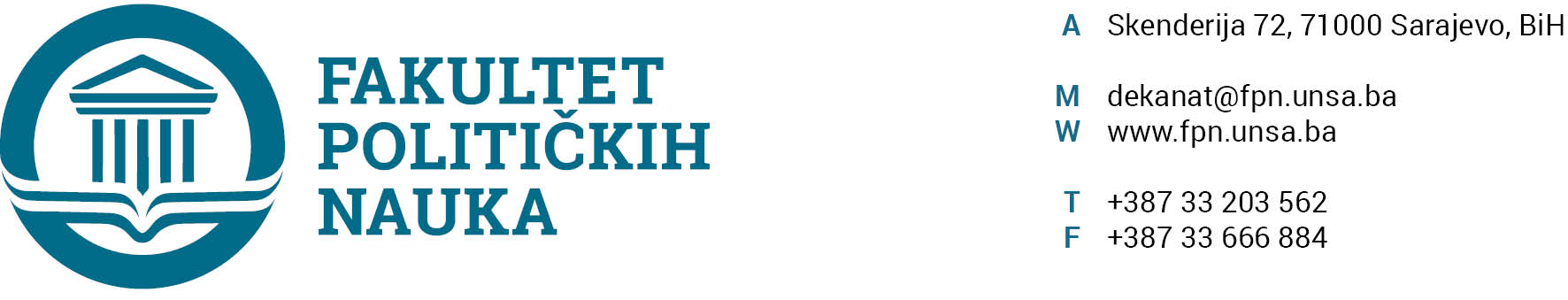 U skladu sa članom 126. Zakona o visokom obrazovanju („Službene novine Kantona Sarajevo“ br.33/2017,35/20 i 40/20) sekretar Fakulteta dajeSTRUČNO MIŠLJENJENa prijedlog članova Komisije za ocjenu podobnosti teme doktorske disetacije i ocjene uslova kandidata Prijedlog članova Komisije za ocjenu podobnosti teme doktorske disertacije pod naslovom: „NA RAZMEĐU PROFANOG, SVJETOVNOG I SVETOG: SVJETOVNOST KAO PRIGODA U KONTEKSTU PROCESA SEKULARIZACIJE I DESEKULARIZACIJE – KATOLICI U HERCEGOVINI POČETKOM TREĆEG TISUĆLJETA“ i uslova kandidata  MR. BERNARDA MARIJANOVIĆA:Dr. Dino Abazović, redovni profesor - predsjednik,Dr. Asim Mujkić, redovni profesor - član,Dr. Valida Repovac-Nikšić, vanredni profesor - član.Nije u suprotnosti sa članom 36. Pravila studiranja za III ciklus studija Univerziteta u Sarajevu i članom 104. Statuta Univerziteta u Sarajevu. SEKRETAR FAKULTETA______________________                                                                                                             Umihana MahmićSarajevo, 07.05.2021. godineDostaviti:1. Vijeću FPN;2. a/aU skladu sa članom 126. Zakona o visokom obrazovanju („Službene novine Kantona Sarajevo“ br.33/2017,35/20 i 40/20) sekretar Fakulteta dajeSTRUČNO MIŠLJENJENa prijedlog članova Komisije za ocjenu podobnosti teme doktorske disetacije i ocjene uslova kandidata Prijedlog članova Komisije za ocjenu podobnosti teme doktorske disertacije pod naslovom: „ULOGA PARTNERSKIH ODNOSA NATO SAVEZA U GLOBALNOJ SIGURNOSTI POSTBIPOLARNOG SVIJETA“ i uslova kandidata  VANJE KOMATINE, MA :Dr. Selmo Cikotić, vanredni profesor - predsjednik,Dr. Sead Turčalo, vanredni profesor - član,Dr. Mirza Smajić, vanredni profesor - član.Nije u suprotnosti sa članom 36. Pravila studiranja za III ciklus studija Univerziteta u Sarajevu i članom 104. Statuta Univerziteta u Sarajevu. SEKRETAR FAKULTETA______________________                                                                                                             Umihana MahmićSarajevo, 07.05.2021. godineDostaviti:1. Vijeću FPN;2. a/aU skladu sa članom 126. Zakona o visokom obrazovanju („Službene novine Kantona Sarajevo“ br.33/2017,35/20 i 40/20) sekretar Fakulteta dajeSTRUČNO MIŠLJENJENa prijedlog članova Komisije za ocjenu podobnosti teme doktorske disetacije i ocjene uslova kandidata Prijedlog članova Komisije za ocjenu podobnosti teme doktorske disertacije pod naslovom: „LIDERSTVO, POLITIKA I VOJNA SILA“i uslova kandidata  MR. SENAHIDA GODINJAKA:Dr. Selmo Cikotić, vanredni profesor - predsjednik,Dr. Vlado Azinović, redovni profesor - član,Dr. Sead Turčalo, vanredni profesor - član.Nije u suprotnosti sa članom 36. Pravila studiranja za III ciklus studija Univerziteta u Sarajevu i članom 104. Statuta Univerziteta u Sarajevu. SEKRETAR FAKULTETA______________________                                                                                                             Umihana MahmićSarajevo, 07.05.2021. godineDostaviti:1. Vijeću FPN;2. a/aU skladu sa članom 126. Zakona o visokom obrazovanju („Službene novine Kantona Sarajevo“ br.33/2017,35/20 i 40/20) sekretar Fakulteta dajeSTRUČNO MIŠLJENJENa Prijedlog članova Komisije za odbranu doktorske disertacije 	Prijedlog sljedećih članova Komisije za odbranu doktorske disertacije IZETA MAHIRA, MA pod naslovom: “IMPLEMENTACIJA TRANZICIJSKE PRAVDE I SIGURNOSTI U BOSNI I HERCEGOVINI”:DR. SEAD TURČALO, vanredni profesor na Fakultetu političkih nauka u Sarajevu, doktor nauka odbrane i sigurnosti, za oblast Sigurnosne i mirovne studije – predsjednik; DR. ZARIJE SEIZOVIĆ, redovni profesor na Fakultetu političkih nauka u Sarajevu, doktor političkih nauka, Naučna oblast sigurnosne i mirovne studije – mentor;DR. GORAN ŠIMIĆ, vanredni profesor na Pravnom fakultetu na Internacionalnom Univerzitetu u Sarajevu, doktor pravnih nauka, na predmetu: “Krivično pravo”, Naučna oblast Krivično-pravna – član;DR. ZLATAN BAJRAMOVIĆ, vanredni profesor na Fakultetu političkih nauka u Sarajevu, doktor nauka u oblasti odbrane i sigurnosti, za oblast sigurnosne i mirovne studije – zamjenik članaNije u suprotnosti sa članom 47. Pravila studiranja za III ciklus studija Univerziteta u Sarajevu i članom 104. Statuta Univerziteta u Sarajevu. SEKRETAR FAKULTETA______________________                                                                                                             Umihana MahmićSarajevo, 07.05.2021. godineDostaviti:1. Vijeću FPN;2. a/aU skladu sa članom 126. Zakona o visokom obrazovanju („Službene novine Kantona Sarajevo“ br.33/2017,35/20 i 40/20) sekretar Fakulteta dajeSTRUČNO MIŠLJENJENa Odluku o prihvatanju Izvještaja o ocjeni korigovane radne verzije projekta doktorske disertacije Odluka o prihvatanju Izvještaja o ocjeni korigovane radne verzije projekta doktorske disertacije kandidata IZETA MAHIRA, MA pod naslovom: “IMPLEMENTACIJA TRANZICIJSKE PRAVDE I SIGURNOSTI U BOSNI I HERCEGOVINI”, nije u suprotnosti sa članom 45. Pravila studiranja za III ciklus studija Univerziteta u Sarajevu i članom 104. Statuta Univerziteta u Sarajevu. SEKRETAR FAKULTETA______________________                                                                                                             Umihana MahmićSarajevo, 07.05.2021. godineDostaviti:1. Vijeću FPN;2. a/aU skladu sa članom 126. Zakona o visokom obrazovanju („Službene novine Kantona Sarajevo“ br.33/2017,35/20 i 40/20) sekretar Fakulteta dajeSTRUČNO MIŠLJENJENa Prijedlog Odluke o mjestu, danu i satu odbrane doktorske disertacijePrijedlog Odluke o mjestu, danu i satu odbrane doktorske disertacije kandidatkinje NINE BABIĆ, MA pod naslovom: „SOCIJALNA POMOĆ I SOCIJALNO PODUZETNIŠTVO KAO IZVORI SOCIJALNE (NE) SIGURNOSTI GRAĐANA U BOSNI I HERCEGOVINI“ zakazana za ponedjeljak, 17.05.2021. godine, sa početkom u 11 sati u prostorijama Fakulteta, nije u suprotnosti sa članom 47. Pravila studiranja za III ciklus studija Univerziteta u Sarajevu i članom 104. Statuta Univerziteta u Sarajevu. SEKRETAR FAKULTETA______________________                                                                                                             Umihana MahmićSarajevo, 07.05.2021. godineDostaviti:1. Vijeću FPN;2. a/aU skladu sa članom 126. Zakona o visokom obrazovanju („Službene novine Kantona Sarajevo“ br.33/2017,35/20 i 40/20) sekretar Fakulteta dajeSTRUČNO MIŠLJENJENa prijedlog članova Komisije za ocjenu podobnosti teme doktorske disetacije i ocjene uslova kandidata Prijedlog članova Komisije za ocjenu podobnosti teme doktorske disertacije pod naslovom:  „UTJECAJ GLOBALIZACIJE NA SIGURNOST BOSNE I HERCEGOVINE I DRUGIH ZEMALJA ZAPADNOG BALKANA“ i uslova kandidata  ZLATANA LUKIĆA, MA:Dr. Selmo Cikotić, vanredni profesor - predsjednik,Dr. Vlado Azinović, redovni profesor - član,Dr. Šaćir Filandra, redovni profesor - član.Nije u suprotnosti sa članom 36. Pravila studiranja za III ciklus studija Univerziteta u Sarajevu i članom 104. Statuta Univerziteta u Sarajevu. SEKRETAR FAKULTETA______________________                                                                                                             Umihana MahmićSarajevo, 07.05.2021. godineDostaviti:1. Vijeću FPN;2. a/a